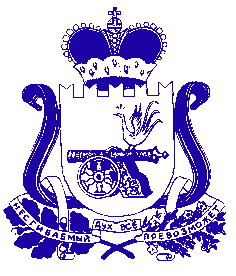 АДМИНИСТРАЦИЯРУХАНСКОГО СЕЛЬСКОГО ПОСЕЛЕНИЯЕРШИЧСКОГО РАЙОНА СМОЛЕНСКОЙ ОБЛАСТИР А С П О Р Я Ж Е Н И Ео      от 09.10.2019 №122-р с. ЕршичиЕршичского района Смоленской областиОб утверждении Должностной инструкция лица, ответственного за организацию обработки персональных данных в организации в Администрации Руханского сельского поселения Ершичского района Смоленской областиВ соответствии с требованиями Федерального закона от 27.07.2006 №152-ФЗ «О персональных данных», постановления Правительства Российской Федерации от 21.03.2012 №211 «Об утверждении перечня мер, направленных на обеспечение выполнения обязанностей, предусмотренных Федеральным законом «О персональных данных» и принятыми в соответствии с ним нормативными правовыми актами, операторами, являющимися государственными или муниципальными органами»:1. Утвердить Должностную инструкцию лица, ответственного за организацию обработки персональных данных в организации согласно приложению.2. Настоящее распоряжение  подлежит опубликованию на официальном сайте Руханского сельского поселения Ершичского района Смоленской области.3. Контроль за исполнением настоящего распоряжения оставляю за собой.Глава муниципального образованияРуханского сельского поселения Ершичского района Смоленской области                                               М.В. ПядинПриложениек распоряжению Администрации Руханского сельского поселения Ершичского района Смоленской области от 09.10.2019 №122-рДолжностнаяинструкция лица, ответственного за организацию обработки персональных данных в организацииОбщие положенияДолжностная инструкция лица, ответственного за организацию обработки персональных данных в Администрации Руханского сельского поселения Ершичского района Смоленской области (далее - Инструкция), разработана в соответствии с Постановлением Правительства Российской Федерации от 21.03.2012 №211 «Об утверждении перечня мер, направленных па обеспечение выполнения обязанностей, предусмотренных Федеральным законом «О персональных данных» и принятыми в соответствии с ним нормативными правовыми актами, операторами, являющимися государственными или муниципальными органами».Настоящая Инструкция закрепляет обязанности, права и ответственность лица, ответственного за организацию обработки персональных данных в организации.Лицо, ответственное за организацию обработки персональных данных, в своей работе руководствуется Федеральным законом от 27.07.2006 №152-ФЗ «О персональных данных», иными нормативными правовыми актами, настоящей Инструкцией, а также иными локальными нормативными актами организации, регламентирующими вопросы обработки персональных данных.Обязанности лица, ответственного за организацию обработки персональных данных в организации2.1. Лицо, ответственное за организацию обработки персональных данных в организации обязано:осуществлять внутренний контроль за соблюдением работниками организации законодательства Российской Федерации о персональных данных, в том числе требований к защите персональных данных;доводить до сведения работников организации положения законодательства Российской Федерации о персональных данных, локальных актов по вопросам обработки персональных данных, требований к защите персональных данных;организовывать прием и обработку обращений и запросов субъектов персональных данных или их представителей и осуществлять контроль за приемом и обработкой указанных обращений и запросов.Права лица, ответственного за организацию обработки персональных данных в организации3.1. Лицо, ответственное за организацию обработки персональных данных, имеет право:- принимать решения в пределах совей компетенции; требовать от работников организации соблюдения действующего законодательства, а также локальных нормативных актов организации о персональных данных;- контролировать в Администрации Руханского сельского поселения Ершичского района Смоленской области осуществление мер, направленных на обеспечение выполнения обязанностей, предусмотренных Федеральным законом от 27.07.2006 №152-ФЗ «О персональных данных» и принятыми в соответствии с ним нормативными правовыми актами;- взаимодействовать с управлениями и иными подразделениями организации по вопросам обработки персональных данных.Ответственность лица, ответственного за организацию обработки персональных данных в организации4.1. За ненадлежащее исполнение или неисполнение настоящей Инструкции, а также за нарушение требований законодательства о персональных данных лицо, ответственное за организацию обработки персональных данных в Администрации Руханского сельского поселения Ершичского района Смоленской области, несет предусмотренную законодательством Российской Федерации ответственность.